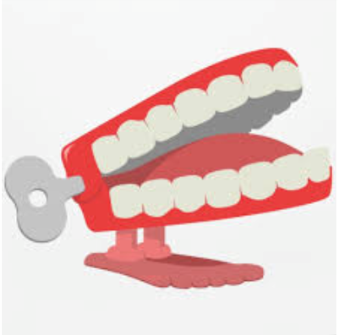 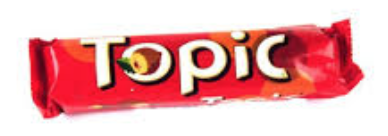 Question 1:Discuss the importance of the major discoveries in electricity. Question 2:Discuss the variety of ways electricity can be created. Such as:-burning fossil fuels (oil, gas, coal) at power stations,-using wind power generated by wind turbines